Servisní smlouva č.  – Prodloužená záruka na 5 let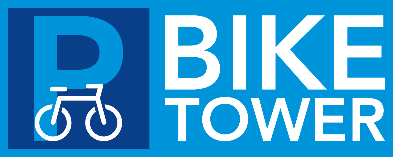 uzavřená podle ustanovení § 2586 a násl. Zákona č.89/ 2012 Sb., občanský zákoník, v platném znění (dále jen „OZ“) (dále jen „smlouva“)Číslo smlouvy o dílo zhotovitele: Číslo smlouvy objednatele: Smluvní strany a pověřeníObjednatel: Dopravní podnik města Pardubic a.s.se sídlem Teplého 2141, 532 20 Pardubicespolečnost je zapsána v obchodním rejstříku vedeném u Krajského soudu v Hradci Králové, oddíl B, vložka 1241zastoupená: Ing. Tomášem Pelikánem, místopředsedou představenstvaIČ: 	63217066DIČ: 	CZ63217066Bankovní spojení: Komerční banka, a.s., PardubiceČíslo účtu: 19-2372930267/0100Oprávněná osoba:	ve věcech obchodních:		Ing. Tomáš Pelikán					ve věcech technických: 	                    Eduard Michek	 (dále jen „objednatel“)Zhotovitel: SYSTEMATICA s.r.o.,se sídlem Jindřišská 33, 530 02 Pardubicezapsaná v obchodním rejstříku Krajského soudu v Hradci Králové, oddíl C, vložka 30988zastoupená: Ing. Borisem Fukátkem, jednatelem a Rudolfem Bernartem, jednatelemIČ: 28851587DIČ: 	CZ28851587Bankovní spojení: Komerční banka, a.s., Pardubice Číslo účtu:	 115-1782340257/ 0100Oprávněná osoba:         ve věcech obchodních 		Ing. Boris Fukátko, Rudolf Bernart		           ve věcech technických 		Ing. Boris Fukátko, Rudolf Bernart(dále jen „zhotovitel“)(Zhotovitel a objednatel jsou dále společně označováni též jako „Smluvní strany“)Předmět smlouvyPředmětem smlouvy jsou následující činnosti:preventivní servis mechanické a elektrické části stroje a pokladny včetně dopravy a dodávky všech potřebných servisních sad a náplní v rozsahu uvedeném v Příloze č. 2 této smlouvy,opravy poruch a havárií stroje v rozsahu podle požadavku zákazníkadálková správa dat, softwarová podpora a údržbu programuMístem provádění díla je provozovna objednatele (BT).Zhotovitel se zavazuje přednostně poskytovat služby objednateli a neodmítnout dodávku služeb nebo prací.Předmět smlouvy provede zhotovitel pracovníky s patřičnou kvalifikací a odbornou způsobilostí, za použití odpovídajících pracovních pomůcek.Platnost smlouvyTato smlouva je platná ode dne jejího podpisu po dobu trvání záruky, tj. 5 let od data jejího uzavření. Po ukončení platnosti této smlouvy bude smlouva automaticky prodloužena o jeden rok.Vztah vyplývající z této smlouvy může být ukončen dohodou obou smluvních stran. V případě, že kterákoliv ze smluvních stran poruší tuto smlouvu podstatným způsobem, může druhá smluvní strana od této smlouvy v souladu s § 2002 OZ odstoupit.Způsob provádění předmětu smlouvy Preventivní servis bude prováděn dle servisního plánu fy SYSTEMATICA s.r.o., uvedeného v Příloze č. 1, s nástupem dle vzájemné dohody po zajištění potřebných náhradních dílů zhotovitelem.Servisní práce budou vykonávány v pracovní dny v době od 7 do 15 hodin. V případě požadavku na mimořádné provedení servisu mimo tuto pracovní dobu, bude nad rámec smlouvy fakturována přesčasová práce servisního technika.Doba potřebná pro provedení pravidelné kontroly a servisu, tedy odstavení BT2 mimo provoz, je 10 hodin.Termín pravidelného servisu bude stanoven po dohodě s provozovatelem s předstihem tří týdnů. Provozovatel bude informovat uživatele BT2 (veřejnost) minimálně s čtrnáctidenním předstihem o 10 hodinové odstávce BT2.Opravy poruch stroje a havárie budou prováděny po jejich oznámení objednatelem s nástupem na opravu do 48 hodin.Servisní činnost se zhotovitel zavazuje provádět po celou dobu trvání této servisní smlouvy včetně sobot, nedělí a státem uznaných svátků, přičemž se zavazuje zahájit servisní zásah v provozovně objednatele (BT) či online v závislosti na charakteru chyby nejpozději do 48 hodin od nahlášení chyby, jedná-li se o havarijní stav do 24 hodin od nahlášení chyby. V případě, že se jedná o havarijní stav, zavazuje se zhotovitel nahlášenou chybu odstranit bez zbytečného odkladu, nejpozději však do 48 hodin od nahlášení. Není-li z objektivních důvodů možné nahlášenou chybu ani při vynaložení veškeré péče a součinnosti ze strany zhotovitele, kterou lze po něm požadovat, odstranit ve lhůtě dle předchozí věty, zavazuje se zhotovitel informovat neprodleně objednatele o tom, že chybu ve lhůtě do 48 hodin od jejího nahlášení neodstraní. V takovém případě je zhotovitel povinen vynaložit veškerou možnou součinnost a péči, kterou lze po něm požadovat, a odstranit chybu v co nejkratší možné době. V případě, že se nejedná o havarijní stav, zavazuje se zhotovitel nahlášenou chybu odstranit nejpozději do 7 dnů od jejího nahlášení, pokud bude chyba odstranitelná prostřednictvím dálkového přístupu, jinak ve lhůtě 14 dnů od jejího nahlášení. Pokud bude povaha chyby z objektivních příčin taková, že lhůta 7, resp. 14 dnů bude objektivně nedostačující, zavazuje se zhotovitel odstranit chybu bez zbytečného odkladu po uplynutí lhůty 7, resp. 14 dnů. O tom je povinen neprodleně objednatele informovat.Smluvní strany rozumí havarijním stavem takovou chybu programu či zařízení, jejímž důsledkem je stav, kdy objednatel nebude schopen řádným způsobem program či zařízení využívat a v důsledku tohoto stavu mu bude podstatným způsobem ztíženo poskytování služeb jeho cílovým klientům.Servisní činnost bude prováděna zhotovitelem v rozsahu a obsahu podle charakteru chyby. Odstranění chyby je provedeno řádným předáním výsledku činnosti zhotovitele objednateli. Zhotovitel je povinen po řádném odstranění chyby předat objednateli výsledek své činnosti, tedy emailem informovat objednatele o odstranění chyby, a objednatel je povinen řádně provedený výsledek činnosti zhotovitele převzít, tedy prověřit a potvrdit, že byla chyba odstraněna. Pokud objednatel do 12 hodin od podání informace zhotovitelem o odstranění chyby tuto opravu nezpochybní, považuje se odstranění chyby za potvrzené. Předpokladem předání a převzetí výsledku činnosti zhotovitele je skutečnost, že program či zařízení je po odstranění chyby způsobilý plnit své funkce a má předepsané, jinak obvyklé vlastnosti.Chybu nahlásí zhotoviteli pověřený zaměstnanec objednatele e-mailem, v případně havarijního stavu též telefonicky na telefon a e-mail zhotovitele uvedený v Příloze č.2 této servisní smlouvy bezodkladně po jejím výskytu. Okamžikem nahlášení chyby je odeslání emailu objednatele na email zhotovitele uvedený v Příloze č. 2 této servisní smlouvy. Pokud bude Objednatel požadovat, aby zhotovitel provedl činnost nebo dodal část zařízení nad rámec servisní činnosti popsané v tomto článku této servisní smlouvy (dále jen „vícepráce“) a zhotovitel bude ochoten tyto vícepráce provést, je zhotovitel povinen předložit objednateli cenovou kalkulaci víceprací, jsou-li tyto objednatelem požadovány. Na základě tohoto rozpočtu objednatel učiní závaznou písemnou objednávku víceprací. Dálková správa Součástí stroje je zařízení, které dálkově monitoruje stav stroje a odesílá data o stavu stroje zhotoviteli a provozovateli. Vzdálená správa zařízení BT je podmíněna kvalitním připojením k internetu na straně zákazníka.Vzdálená správa technologie skladování a výdeje jízdních kol, včetně pokladny, je prováděna prostřednictvím vzdáleného přístupu do softwaru BT. Rozsah činností:- pohotovost servisního technika na telefonu (HOTLINE)- sledování funkčnosti zařízení- identifikace závad, nestandardních stavů a manipulací- pomoc provozovateli s řešením vzniklých problémů- kontrola videozáznamů- pomoc při identifikaci jízdního kola a majitele při ztrátě parkovacího lístku- tvorba protokolu o překročení úložné doby- SW podpora a údržbaVzdálená správa a pomoc při řešení vzniklých problémů probíhá nonstop prostřednictvím technika na servisním telefonu a vzdáleného přístupu do softwaru a kamer BT2.Softwarová podpora a údržbu programuSlužby podpory a údržby zahrnují poskytnutí softwaru nebo doplňků k programu objednatele. Zhotovitel vydává v rámci podpory releases (nové verze) svých softwarových programů.Tyto služby podpory a údržby budou bez zbytečného odkladu po jejich vydání poskytovány zhotovitelem objednateli, a to v závislosti na uvolnění pro potřeby zákazníků výrobcem systému.Za účelem poskytování výše uvedených služeb budou obě smluvní strany registrovány jako správci osobních údajů u ÚOOÚ pro kamery v provozovně – cyklověž na náměstí Jana Pernera v PardubicíchServisní smlouva nezajišťuje běžný provoz provozovatele, který zahrnuje:Čistění vnějšího vodícího žlábku a celého vstupního modulu	Kontrola funkčnosti dveří a čidel pro vjezd kola	Kontrola kompletnosti návodu k použití polep vedle pokladny	Vizuální kontrola kamery ve vstupu a hlavního monitoru	Kontrola čistoty platebního terminálu a jeho vnějších částíKontrola pásky tiskárny pro úschovní lístek	Kontrola pásky tiskárny pro tisk účtenky	Kontrola zdířky pro vydání úschovního lístku	Kontrola čistoty čtečky čárového kódu pro výdej	Výběr tržby	Pohledová kontrola ocelové konstrukce a jejího povrchu	Pohledová kontrola parkovacích ližin a stojanů pozice	Kontrola polepů jednotlivých pozic	Vizuální kontrola baterií záložního zdroje	Kontrola kamery na vozíku zakladače	Vizuální a poslechová kontrola uvnitř hlavního rozvaděče	Čištění a úklid uvnitř kolárny - identifikace případných mastných skvrn	Pohledová kontrola uskladněných kol	Čištění vodícího žlábku vozíku a kontrola všech částí vozíku zakladače	Čištění vjezdových dveří a vodících žlabů dveří	Sluchová kontrola chodu systému	Kontrola stavu úchopu -stav gumy	Kontrola pojezdových drah kabelů a čidel	Kontrola napnutí řemenů zdvihu Kontrola obsazených pozic versus SW	INICIALIZACE - nastavení výchozí pozice na dotykovém panelu 	Kontrola před odchodem: režim AUTOMATICKY a S POKLADNOUKomunikaci se zákazníky (HOTLINE)Cena za provádění předmětu smlouvyCeny za provádění prací dle čl. 2.1 této smlouvy jsou stanoveny smluvně a jsou uvedeny v Příloze č. 3, která je součástí této smlouvy.Ceny jsou předmětem úpravy a jsou pevné po dobu 1 roku. Úprava cen bude provedena vždy v únoru následujícího roku na základě Indexu cen průmyslových výrobců vydaného Českým statistickým úřadem. V ceně jsou zahrnuty potřebné provozní náplně, práce a doprava. K cenám bude připočtena DPH.Fakturace a placeníCena za preventivní servis, dálkovou správu dat, softwarovou podporu a údržbu programu bude fakturována paušálně jednou částkou. Fakturace pro následující fiskální rok bude provedena vždy před koncem předcházejícího roku.Cena za náhradní díly, opotřebitelné díly a opravy poruch a havárií stroje bude fakturována pro provedení servisních prací.Placení bude provedeno na základě předložené faktury, která musí obsahovat údaje potřebné pro daňový doklad.Fakturovaná částka bude uhrazena do 14 dnů od obdržení faktury. Termínem uhrazení faktury se rozumí datum odeslání příslušné částky z účtu objednatele ve prospěch účtu zhotovitele.Bude–li objednatel dlouhodobě, tj. nad 60 dní, v prodlení s úhradou faktur, vyhrazuje si zhotovitel právo pozastavit plnění předmětu smlouvy do doby prokazatelného splnění závazku objednatelem.Závazky objednateleObjednatel zajistí provozování strojů v souladu s návodem k obsluze stroje. Objednatel potvrzuje, že tento návod k obsluze se nachází v jeho držení.Objednatel zajistí, že na strojích bude prováděna běžná denní/ týdenní údržba v souladu s návodem k obsluze.Zhotovitel oznámí objednateli plánovanou návštěvu a ten zajistí připravenost strojů k servisu, dále předá zajištěné pracoviště pro servis, uvede pracovníky servisu na místo opravy.Pro vlastní plnění předmětu Díla poskytne zhotoviteli zdarma energie v místě servisu stroje.Objednatel zajistí servisním technikům zhotovitele nezbytnou pomoc, např. zajištění zdvihacího zařízení apod. V případě, že vlastní příslušné náhradní díly, poskytne je dle svých možností servisu. Tyto díly nebudou předmětem fakturace.Objednatel umožní vstup zaměstnance zhotovitele na území objednatele za podmínek splnění dalších ustanovení této smlouvy. Objednatel umožní bezplatný vjezd techniky zhotovitele potřebné pro plnění smlouvy na území objednatele.Zvláštní ujednáníV případě, že zhotovitel zahájí práce bez předchozího souhlasu oprávněného zástupce objednatele, nese zhotovitel veškerá rizika, včetně rizika, že mu tyto práce nebudou uhrazeny. Dojde-li k pracovnímu úrazu, podléhajícímu registraci, u pracovníka zhotovitele, odpovídá zhotovitel v plném rozsahu, kromě úrazu způsobeného v souvislosti s porušením bezpečnosti práce na straně objednatele.Obě strany pověřují pracovníky pro splnění předmětu této smlouvy. Takto jmenovaní pracovníci jsou pověřeni jednat ve věcech technických. Objednatel i zhotovitel se zavazují, že obchodní a technické informace, které jim byly svěřeny smluvním partnerem, nezpřístupní třetím osobám bez písemného souhlasu, nebo tyto informace nepoužijí pro jiné účely, než pro plnění podmínek této smlouvy.Zhotovitel se zavazuje dodržet mlčenlivost o skutečnostech, které se dozví v souvislosti s činností v areálu objednatele a neposkytne vnitřní předpisy a dokumentaci objednatele třetím osobám.Odpady vzniklé při provádění předmětu smlouvy včetně použitých olejů a olejových filtrů bude likvidovat zhotovitel v rámci servisní činnosti. V případě pochybnosti zhotovitele o dostatečné kvalifikaci či schopnosti personálu provozovatele upozorní zhotovitel písemně na tuto skutečnost objednatele, který je povinen neprodleně uskutečnit opatření k nápravě. Převod závazkůObjednatel i zhotovitel souhlasí s tím, že v případě změny vlastnických vztahů objednatele nebo zhotovitele přechází práva a povinnosti vyplývající z této smlouvy na nový právnický subjekt, který vznikl z původního objednatele nebo zhotovitele. Objednatel i zhotovitel se zavazují, že převod výše uvedených práv a povinností bez zbytečného odkladu oznámí druhé smluvní straně a řádným způsobem je doloží.Vyšší mocS výjimkou závazků objednatele provést úhradu plateb v rámci této smlouvy, jakékoliv zpoždění nebo nedostatky v činnosti zhotovitele nebo objednatele nejsou neplněním závazku a nedávají důvod k jakýmkoliv požadavkům na náhradu škody, pokud je rozsah těchto zpoždění nebo nedostatků vyvolán příčinami, které zhotovitel nebo objednatel nemůže ovlivnit, zahrnující, ale neomezující se pouze na akce veřejného nepřítele, vyvlastnění nebo zabavení věcí, vyhovění jakémukoliv příkazu nebo žádosti vládních úřadů, válečné události, vzpouru nebo sabotáž, nebo tím vzniklou škodu, požáry, povodně, výbuch, stávky nebo jakékoliv další příčiny, ať již stejného nebo jiného charakteru než výše uvedené, kterým při veškerém přiměřeném úsilí nemohou dotyčné strany zabránit.Zpoždění způsobená vyšší mocí prodlužují termín plnění závazků podle této smlouvy pro každou ze stran.Závěrečná ustanoveníTato smlouva a práva a povinnosti smluvních stran z ní vyplývající se řídí českým právem, zejména zákonem č. 89/2012 Sb., občanský zákoník. Obchodní zvyklosti zachovávané obecně či v odvětví týkajícím se předmětu plnění této Smlouvy nemají při výkladu této Smlouvy přednost před ustanoveními zákona. Smluvní strany vylučují použití ustanovení § 1799 a § 1800 občanského zákoníku na tuto Smlouvu.Jakékoli změny nebo dodatky k této smlouvě lze provádět formou písemných dodatků podepsaných oběma smluvními stranami. Vzdát se práva či prominout dluh z této Smlouvy lze pouze na základě písemné dohody smluvních stran. Pokud některá ze smluvních stran neuplatní svoje právo nebo nevyžaduje plnění podle této smlouvy, nebude to považováno za vzdání se práva nebo prominutí dluhu. Smluvní strany se zavazují vzájemně se informovat o náležitostech, týkajících se této smlouvy, které by mohly ohrozit její splnění.Smlouva je sepsána ve dvou vyhotoveních v českém jazyce, z nichž každá strana obdrží po jednom vyhotovení.Smluvní strany shodně prohlašují, že tuto smlouvu o dílo uzavírají po vzájemné dohodě. Její účastníci jsou s obsahem této smlouvy srozuměni. Na důkaz toho připojují své podpisy.PřílohyPříloha č. 1 Servisní plánPříloha č. 2 Přehled úkonů servisních preventivních prohlídek Příloha č. 3 Servisní ceník Místo servisu a seznam kontaktních osobSeznam kontaktních osob objednatele: 	Eduard Michek – mobil znečitelněno Adresa zasílání faktur objednateli:	sarkad@dpmp.czMísto servisu: 	Cyklověž na náměstí Jana Pernera v PardubicíchSeznam kontaktních osob zhotovitele:Plánování servisu				tel.:     znečitelněno						e–mail: info@biketower.cz  sprinc@sprinc.czporuchová služba mimo pracovní dobu		tel.:      znečitelněnoe–mail: service@systematica.czV Pardubicích dne 29.9.2017Za objednatele:							Za zhotovitele:Ing. Tomáš Pelikán						Ing. Boris Fukátko						 místopředseda představenstva					    jednatel